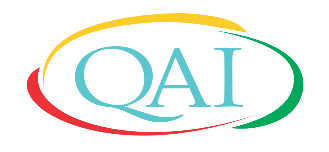 Change Adapt ImproveQuality and Accreditation InstituteCentre for Education & TrainingCertified Internal Auditor Course  (Virtual)Registration FormCourse Name: Certified Internal Auditor Course on ART/IVF Accreditation StandardsName Dr./Mr./Ms. [in Capital letters) _________________________________________		Designation____________________________________________________________		Name and Address of Organisation_________________________________________________________________________________________________________________________		City ______________________________________Pin Code________________________	Mobile_______________________________Email_________________________________	(Signature of the Participant)Candidates are requested to pay the fee after confirmation mail.Completed form may please be sent to shivi@qai.org.inLast Date to apply: Certified Internal Auditor Course on ART/IVF Accreditation Standards: 18 August 2020Date: PhotoVenue: QAI Secretariat (Virtual Platform)PhotoCourse NameFor India (Rs.)For countries in LMIC (as per the World Bank classification) (USD)For countries other than LMIC (USD)Certified Internal Auditor Course on ART/IVF Accreditation Standards5000 + GST@18%70 + GST@18%100+ GST@18%